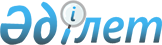 "Қазақстан Республикасының минералдық шикізатты кешенді қайта өңдеу жөніндегі ұлттық орталығы" шаруашылық жүргізу құқығындағы республикалық мемлекеттік кәсіпорнының кейбір мәселелері туралыҚазақстан Республикасы Үкіметінің 2013 жылғы 8 мамырдағы № 468 қаулысы      БАСПАСӨЗ РЕЛИЗІ

      «Мемлекеттік мүлік туралы» 2011 жылғы 1 наурыздағы Қазақстан Республикасының Заңы 135-бабының 3-тармағына сәйкес Қазақстан Республикасының Үкіметі ҚАУЛЫ ЕТЕДІ:



      1. «Қазақстан Республикасының минералдық шикізатты кешенді қайта өңдеу жөніндегі ұлттық орталығы» шаруашылық жүргізу құқығындағы республикалық мемлекеттік кәсіпорнына «Авиньен» жауапкершілігі шектеулі қоғамы (Қырғыз Республикасы) қатысушыларының құрамына кіруге келісім берілсін.



      2. Осы қаулы қол қойылған күнінен бастап қолданысқа енгізіледі.      Қазақстан Республикасының

      Премьер-Министрі                                     С. Ахметов
					© 2012. Қазақстан Республикасы Әділет министрлігінің «Қазақстан Республикасының Заңнама және құқықтық ақпарат институты» ШЖҚ РМК
				